Dodatek k dohodě uzavřené meziFirmou: Ing. Alena Cyprisová, Svatoplukova 20, 690 02 Břeclav, DIČ CZ6451286501 IČO: 71975446  jako dodavatel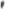 aOrganizací: Mateřská škola Břeclav Na Valtické 727, příspěvková organizace Na Valtické 727, 691 41 BřeclavDIČ- CZ63433842 IČO: 63433842Zastoupenou ředitelkou Martou Kaufovou jako odběratelZměna části obsahu bodu.11.Způsob placeníZa provedené práce dodavatel účtuje HZS 396,-Kč. Fakturuje do IO dnů po ukončení měsíce sc splatností 14 dnů. Za práce vykonané od: Ol .2019 Rozsah zpracovaných dokladů bude odsouhlasen při fakturaci.V Břeclavi dne.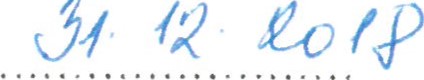 Dodavatel		Odběratel